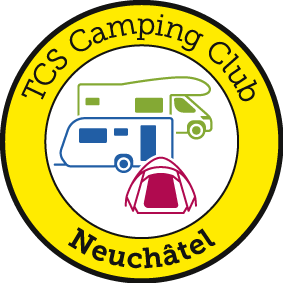 Torrée du 11 au 13 août 2023Les Places - Chez Mattraz à la Côte-aux-FéesSentez-vous libre d'arriver le vendredi, le samedi ou seulement le dimanche.Si vous venez camper, merci de bien vouloir vous inscrire pour des raisons d'organisation du terrain, car Fabien va faucher le champ selon le nombre d'équipages.Vendredi 11 août 2023 dès env. 19h00Pour les personnes intéressées, Christine et Fabien vous proposent du Roastbeef, Frites et Salade au prix de CHF 22.00 ( boissons non comprises) Chaque participants paye son menu et ses boissons.Samedi 12 août 2023Matin et midi :	libreSoir :	18h apéritif offert par le club et torée.	Saucissons dans la braise. Chacun prépare son saucisson selon préférences. Vous avez la possibilité d'acheter des saucissons sur place ainsi que de la viande à emporter.Dimanche 13 août 2023Journée libre, repas en commun vers 12h.Prix par équipage et pour le weekend : env. CHF 5.00 (emplacement et bois pour le feu compris)